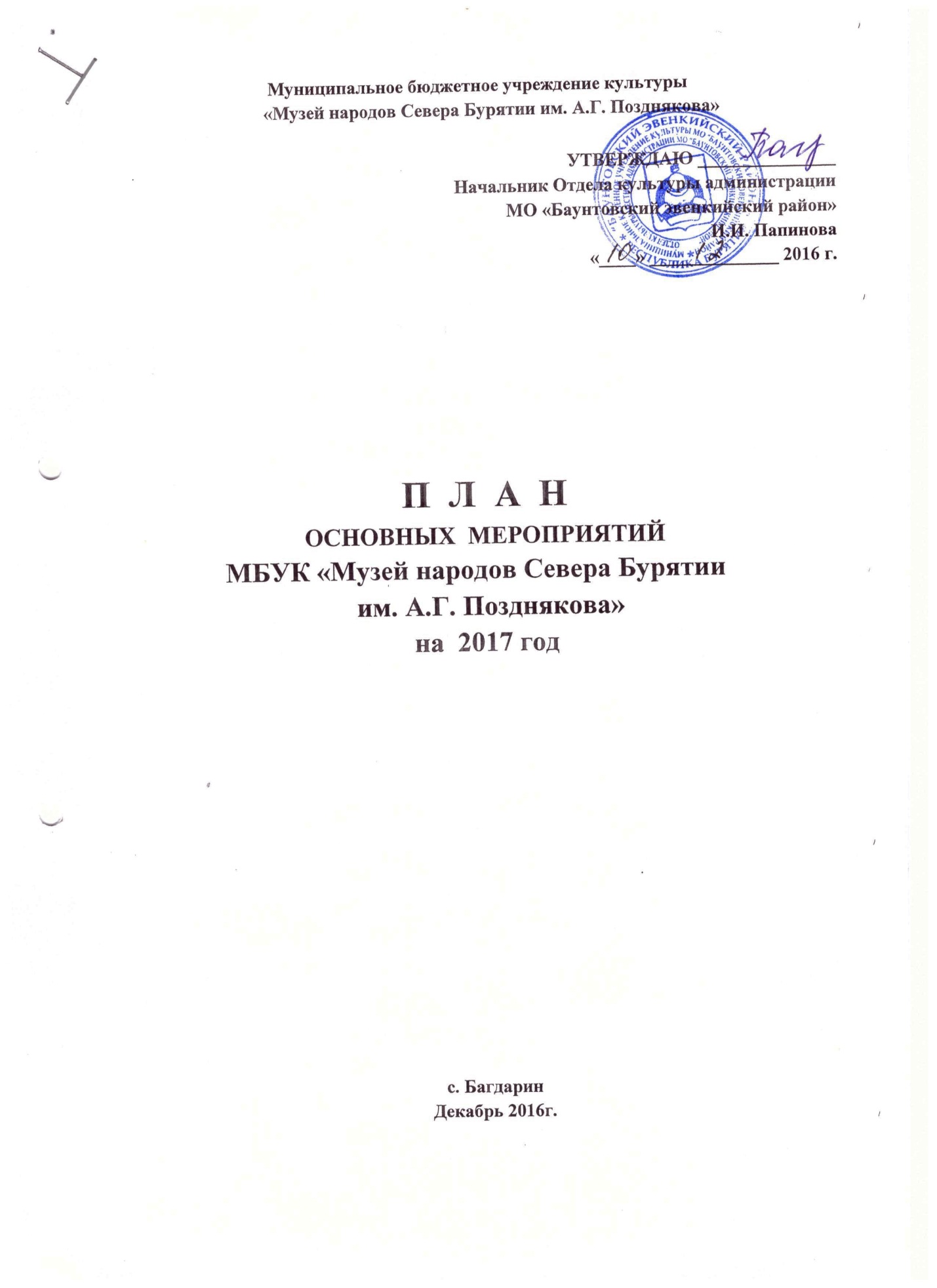 Основные направления деятельности учреждения в 2017 году1. Научно-просветительская деятельность2. Экспозиционно-выставочная деятельность3. Работа с фондами4. Научно-методическая работа5. Информационные проекты6. Хозяйственная деятельностьКонтрольные показатели учреждения                                                       Основные мероприятия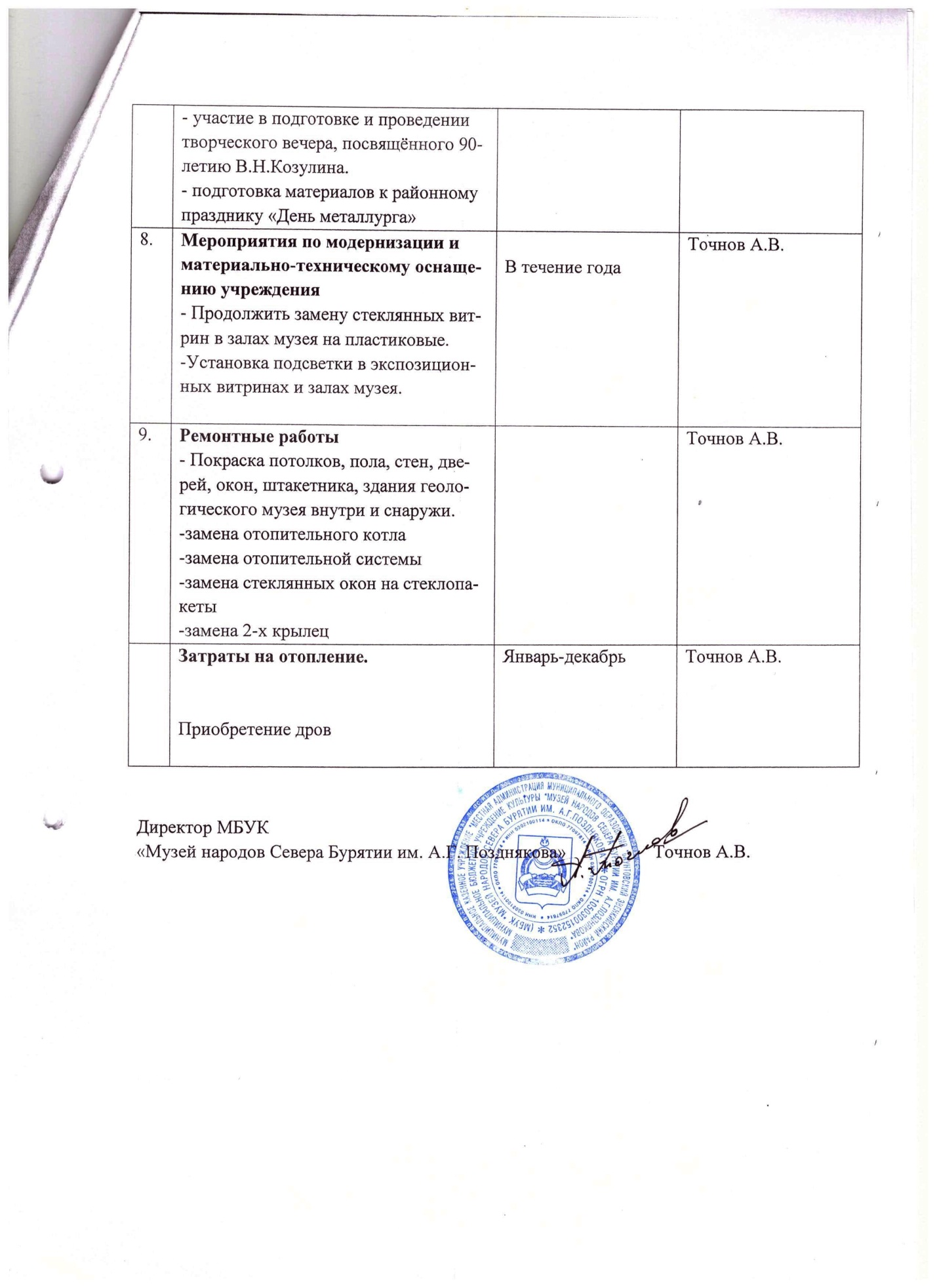 №Наименование мероприятия2015201620171.Количество выставок6772.Количество экскурсий1171031053.Количество мероприятий (лекции, беседы, тематические уроки, видеопрезентации и т.д.)23774.Количество посетителей- из них платных посетителей2892222627441693275018505.Количество изданий «Записок музея»1226.Количество публикаций в СМИ41247.Объём платных услуг7240568657730008Общее количество музейных предметов3567363136649Количество предметов основного фонда29352986300510Количество предметов вспомогательного фонда63264565911Количество представленных (во всех формах) зрителю музейных предметов основного фонда123512351245№п/пНаименование мероприятийСрокОтветственный1.Выставки:I квартал 1. Выставка «Пещеры и не только…! «посвященная 20-летию спелеологического кружка «Долган»2.  Передвижная выставка ГАУК «Национальный музей РБ» « Байкал – участок всемирного наследия ЮНЕСКО»II квартал3. Награды II Мировой войны.4. Персональная выставка фотографа-натуралиста Распутина А.В.III квартал5. Юбилею культуры Баунта посвящается.IV квартал6. Персональная выставка работ художника Г.П. БеспрозванныхЯнварьФевраль-мартАпрель-майИюнь-августСентябрь-октябрьНоябрь, декабрьШагжеев Д.Д..Шагжеев Д.Д.Шалданов Б.Ж.Точнов А.В.Слепова К.В.Шалданов Б.Ж.Шалданов Б.Ж.Канаева О.В.Слепова К.В.Шалданов Б.Ж.Канаева О.В.Шалданов Б.Ж.Канаева О.В.2.Издательская деятельность1.Продолжить работу по подготовке к изданию « Книги Памяти участников ВОВ Баунтовского района».2. Продолжить работу по сбору материала для издания книги «Орденоносцы Баунта».3. Выпустить «Записки музея» к юбилею геологического музея4. Выпустить «Записки музея», рассказывающие о детях войны. 5. Статьи и заметки, посвящённые временным выставкам:а) «Байкал-участок всемирного наследия ЮНЕСКО».б) Награды II Мировой войны.в) Персональной выставке художника Г.П.Беспрозванных.6. Опубликовать статью, посвящённую  20-летию геологического музея в  составе музея народов Севера Бурятии им. А.Г.Позднякова. 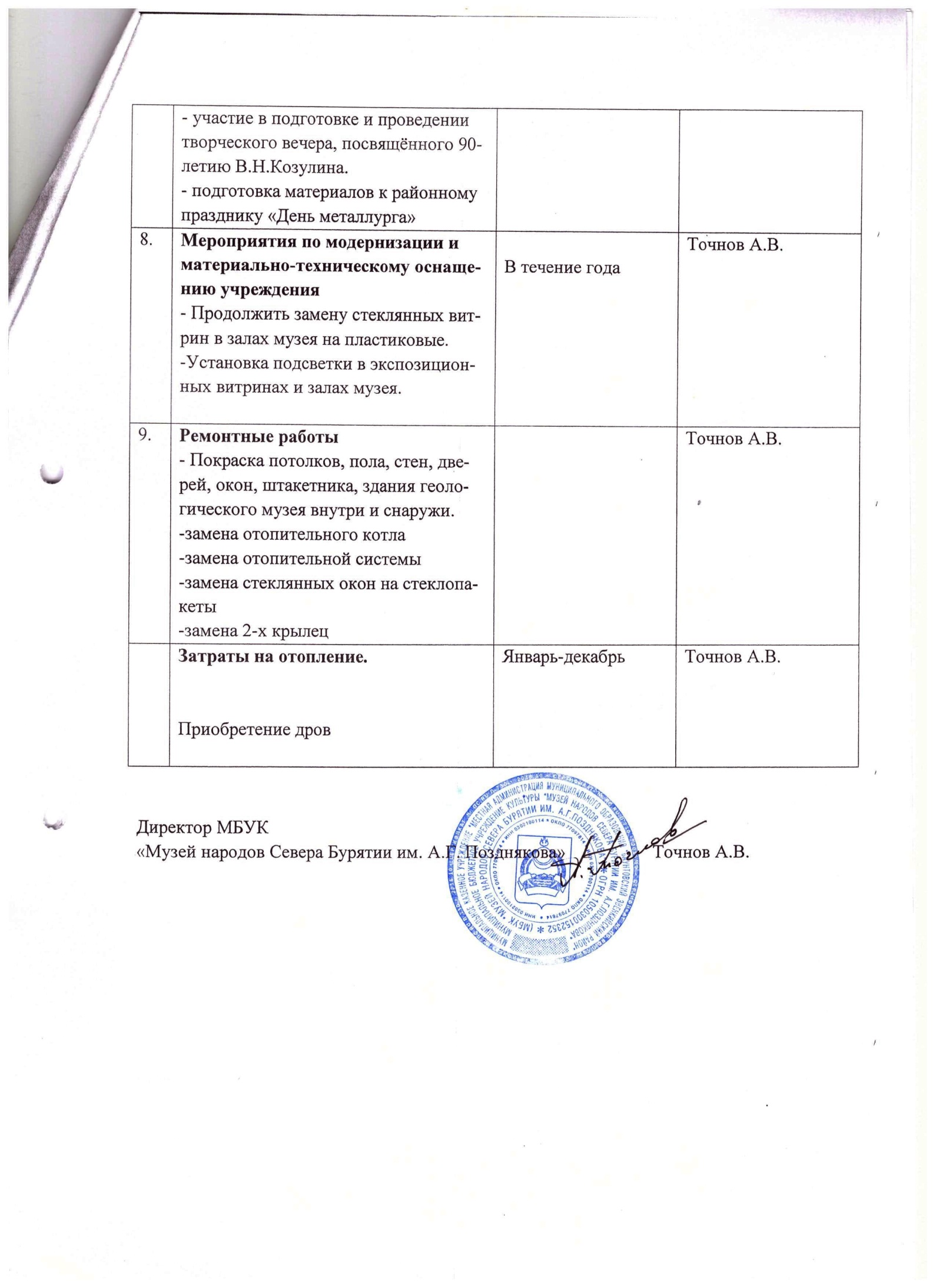 7. Регулярно помещать информацию о работе музея на сайт музея и администрации районаВ течение годаВ течение года4 квартал2 квартал1 квартал2 квартал4 квартал4 кварталВ течение годаСлепова К.В.Канаева О.В.Андриевская Л.И.Шалданов Б.Ж.Андриевская  Л.И.Канаева О.В.Слепова К.В.Андриевская Л.И.Слепова К.В.Канаева О.В.Слепова К.В.Точнов А.В.Слепова К.В.Андриевская Л.И.Шагжеев Д.Д.Шагжеев Д.Д.3.Экскурсии тематические:- по передвижной выставке  - «Байкал - участок всемирного наследия Юнеско»- по выставке «Награды второй мировой войны»- по персональной выставке  А.В. Распутина - по выставке к юбилею культуры Баунта- по  персональной выставке художника Г.П. Беспрозванных1 квартал2 квартал3 квартал4 квартал4 кварталШагжеев Д.Д.Слепова К.В.Канаева О.В.Точнов А.В.Шагжеев Д.Д.Андриевская Л.И.Слепова К.В.Шагжеев Д.Д.Канаева О.В.Андриевская Л.И.Шагжеев Д.Д.Точнов А.В.4.Мероприятия, посвященные 20- летию геологического музея:1. День открытых дверей.2. Проведение круглого стола. « Они открывали земные кладовые Баунта».3. Конкурс краеведческих работ: «Роль геологических исследований в экономическом развитии Баунтовского района».ДекабрьДекабрьОктябрь-ноябрьАндриевская Л.И.Слепова К.В.
Шагжеев Д.Д.Канаева О.В.Шалданов Б Ж.5Мероприятия по КМНС- Час одного экспоната- Демонстрация видеофильма- Реконструкция эвенкийского обрядаВ течение годаТочнов А.В.6.Мероприятия по повышению квалификации кадрового состава- Семинары- Курсы повышения квалификацииВ течение годаСлепова К.В.Шагжеев Д.Д.Точнов А.В.7.Участие в мероприятиях районного, республиканского, межрегиональ-ного, международного значения